DECYZJA Nr 10/2021
Dyrektora Instytutu Nauk o zdrowiu
UNIWERSYTETU PRZYRODNICZO-HUMANISTYCZNEGO
w Siedlcach
z dnia 01 października 2021 rokuw sprawie powołania Zespołu ds. programu studiów. § 1Na podstawie § 24 ust. 2 Regulaminu Organizacyjnego UPH powołuję Zespół do spraw programów studiów, na lata 2021-2024, w następującym składzie: Dr hab. Agnieszka Godlewska, prof. uczelni  – przewodnicząca;Dr hab. Elżbieta Krzęcio-Nieczyporuk, prof. uczelni, koordynator kierunku Gastronomia i Hotelarstwo – członek.Dr hab. Katarzyna Antosik, prof. uczelni, koordynator kierunku Dietetyka – członek;Dr hab. Andrzej Soroka, prof. uczelni, koordynator kierunku Turystyka                                     i  Rekreacja – członek;Dr Piotr Leszczyński koordynator kierunku Ratownictwo Medyczne – członek;Mgr Zdzisława Anna Borkowska koordynator kierunku Pielęgniarstwo – członek;Dr hab. Anna Charuta, prof. uczelni, koordynator kierunku Kosmetologia – członekPrzedstawiciel studentów Nikola Ozóg Mgr Mirosław Leśkowicz  - SP ZOZ Siedlce – przedstawiciel pracodawców;Mgr Mirosława Grochowska. § 2Zakres zadań zespołu ds. programu studiów stanowi załącznik nr 1 do niniejszej decyzji.§ 3Traci moc powołanie zespołu ds. programu studiów z dnia 16 października 2019r. Decyzja wchodzi w życie z dniem podpisania.Dyrektor Instytutu Nauk o Zdrowiu
Dr hab. inż. Elżbieta Krzęcio-Nieczyporuk
profesor uczelni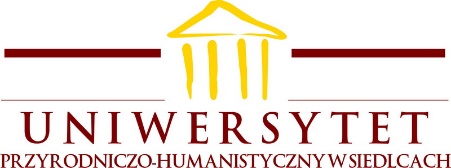 Dyrektor Instytutu nauk o zdrowiu